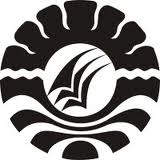 PENERAPAN MODEL KOOPERATIF TIPE STUDENT TEAM ACHIEVMENT DIVISION (STAD) DALAM MENINGKATKAN HASIL BELAJAR BAHASA INDONESIA SISWA KELAS IV SDN 21 PULAU LAMPUTANG KECAMATAN LIUKANG TUPABBIRING  KABUPATEN PANGKEPELEKTRONIKA TUGAS AKHIR ( ETA )Diajukan untuk Memenuhi sebagian Persyaratan GunaMemperoleh Gelar Sarjana Pendidikan Pada Program StudiPendidikan Guru Sekolah Dasar Strata Satu Fakultas Ilmu PendidikanUniversitas Negeri Makassar Oleh:SINARTIPROGRAM STUDI PENDIDIKAN GURU SEKOLAH DASARFAKULTAS ILMU PENDIDIKANUNIVERSITAS NEGERI MAKASSAR2015PERNYATAAN KEASLIAN SKRIPSISaya yang bertanda tangan di bawah ini:Nama		:  SINARTINim		: 1147 240 639Jurusan/Prodi	:  PGSD S1 Fakultas	: Ilmu PendidikanJudul Skripsi	: Menyatakan bahwa hasil penelitian skripsi ini adalah hasil pekerjaan saya sendiri dan tidak menjiplak hasil karya orang lain. 							Makassar, ,          2015							Yang membuat Pernyataan;							SINARTI							Nim.1147 240 639MOTTOBerjuang demi meraih kesuksesan bekal dunia akhirat !!!( SINARTI, 2015)	Dengan Segala Kerendahan Hati Kuperuntukkan Karya Ini Kepada Suami, Anak-anak, dan Saudaraku Tercinta Serta Keluarga dan Sahabat-sahabatku tersayang Yang Tulus dan Ikhlas Selalu Berdo’a dan membantu Baik Moril maupun Materil demi Keberhasilan Penulis Semoga Allah SWT Memberikan Rahmat dan KaruniaNya  Kepada Kita  Aamiin Ya Rabbal Alamiin  ABSTRAKSINARTI 2014. Pembelajaran kooperatif Tipe STAD untuk Meningkatkan Hasil Belajar Bahasa Indonesia Pada Siswa Kelas IV SD Negeri 21 Pulau Lamputang Kecamatan Liukang Tupabbiring. Dibimbing oleh Dra. Hasnah, M.Si, dan Sumarlin Mus S,Pd, M.Pd. pada Program Studi Pendidikan Guru Sekolah Dasar (PGSD) Fakultas Ilmu Pendidikan Universitas Negeri Makassar.Permasalahan dalam penelitian ini adalah rendahnya hasil belajar Bahasa Indonesia. Rumusan masalah dalam penelitian ini adalah bagaimanakah penerapan model Pembelajaran Kooperatif STAD dalam meningkatkan hasil belajar Bahasa Indonesia pada Siswa kelas IV SD Negeri 21 Pulau Lamputang  Kecamatan Liukang Tupabbiring ?. Penelitian ini  bertujuan untuk mengetahui penerapan model Pembelajaran Kooperatif STAD dalam meningkatkan hasil belajar Bahasa Indonesia pada Siswa kelas IV SD Negeri 21 Pulau Lamputang Kecamatan Liukang Tupabbiring. Jenis penelitian yang digunakana dalah penelitian tindakan kelas (PTK) yang meliputi tahap perencanaan, pelaksanaan, pengamatan dan refleksi.Subjek dalam penelitian ini adalah guru kelas IV dan Siswa kelas IV SD Negeri 21 Pulau Lamputang Kecamatan Liukang Tupabbiring yang berjumlah 20 orang, dengan rincian 11 siswa laki-laki dan 9 siswa perempuan yang aktif dan terdaftar pada semester genap tahun ajaran 2013/2014. Fokus Penelitian adalah penerapan model Pembelajaran Kooperatif STAD dan Hasil belajar Bahasa Indonesia Kelas IV SD Negeri 21 Pulau Lamputang. Pengumpulan data dilakukan melalui observasi, tes dan dokumentasi.Teknik analisis data yang digunakan adalah teknik analisis data kualitatif untuk mengolah data mengenai proses pembelajaran dan teknik analisis data kuantitatif untuk mengolah data mengenai hasil belajar Bahasa Indonesia Siswa kelas IV SD Negeri 21 Pulau Lamputang Kecamatan Liukang Tupabbiring. Hasil penelitian yaitu dari data nilai hasil observasi guru pada siklus I berada pada kategori baik sedangkan pada pada siklus II berada pada kategori sangat baik. Hasil observasi siswa pada siklus I berada pada kategori kurang sedangkan hasil observasi siswa pada siklus II berada pada kategori baik. Hasil belajar Siswa kelas IV SD Negeri 21 Pulau Lamputang Kecamatan Liukang Tupabbiring pada mata pelajaran Bahasa Indonesia dengan melihat nilai rata-rata hasil belajar pada siklus I berada pada kategori cukup sedangkan pada siklus II berada pada kategori baik. Data hasil observasi mengajar guru dan observasi belajar Siswa serta hasil belajar siswa pada mata pelajaran Bahasa Indonesia mengalami peningkatan dari setiap siklus. Kesimpulan dari penelitian ini yaitu penerapan model Pembelajaran Kooperatif STAD pada mata pelajaran Bahasa Indonesia dapat meningkatkan hasil belajar Bahasa Indonesia pada Siswa kelas IV SD Negeri 21 Pulau Lamputang Kecamatan Liukang Tupabbiring Kabupaten Pangkep.PRAKATAPuji syukur kehadirat Allah SWT, atas rahmat dan hidayah-Nya jualah sehingga penulis dapat menyelesaikan skripsi ini dengan judul: “Penerapan Model Kooperatif Tipe Student Team Achivment Division ( STAD ) dalam Meningkatkan Hasil Belajar Bahasa Indonesia pada Siswa Kelas IV SD Negeri 21 Pulau Lamputang Kecamatan Liukang Tupabbiring KabupatenPangkep”. Dan tak lupa shalawat serta salam selalu tercurahkan kepada nabi Muhammad SAW, beliau sebagai panutan dalam menuntut ilmu serta beliau sebagai suri tauladan di dunia ini.Penulisan skripsi ini merupakan salah satu syarat untuk menyelesaikan studi dan mendapat gelar Sarjana Pendidikan (S.Pd.) pada Program Studi Pendidikan Guru Sekolah Dasar Fakultas Ilmu Pendidikan Universitas Negeri Makassar. .Penulis menyadari bahwa skripsi ini tidak mungkin terwujud tanpa bantuan dan bimbingan dari berbagai pihak oleh karena itu penulis menyampaikan ucapan terima kasih yang tak terhingga kepada Ibu Dra. Hasnah, M.Si, selaku Pembimbing I dan Bapak Sumarlin Mus S,Pd, M.Pd, selaku Pembimbing II yang telah memberikan bimbingan dan arahan dengan tulus ikhlas sehingga skripsi ini dapat diselesaikan. Penulis juga menyampaikan ucapan terima kasih kepada :Prof. Dr. H.Arismunandar, M.Pd.selaku Rektor Universitas Negeri Makassar yang telah memberikan kesempatan kepada penulis untuk menimba ilmu di UniversitasNegeri Makassar.Dr. H. Abdullah Sinring, M.Pd. selaku Dekan Fakultas Ilmu Pendidikan Universitas Negeri Makassar yang telah memberikan arahan dan pelayanan akademik sejak penulis masuk dan terdaftar sebagai mahasiswa UNM di Fakultas Ilmu Pendidikan.Ahmad Syawaluddin, S.Kom., M.Pd. dan Muhammad Irfan S.Pd., M.Pd. selaku Ketua dan sekertaris Prodi PGSD FIP UNM yang telah memberikan pelayanana kademik PGSD secara khusus sehingga penulis bisa menyusun laporan penelitian ini.Bapak dan Ibu Dosen yang telah memberikan ilmu pengetahuan sebagai bekal sehingga penulis dapat melaksanakan penelitian dan menyelesaikan studi dengan baik.Staf Tata Usaha FIP UNM, atas segala layanan akademik, administrasi, dan kemahasiswaan sehingga proses perkuliahan dan penyusunan skripsi dapat berjalan sebagaimana mestinya.Bapak Abuhaer, S,Pd selaku Kepala Sekolah dan Nurlia R, S.Pd selaku wali kelas IV serta seluruh staf dewan guru SD Negeri 21 Pulau Lamputang  Kabupaten Pangkajene Kepulauan yang telah banyak membantu selama penelitian.Yang tercinta dan saya banggakan Suami tercinta (Muh. Akbar) yang selalu membimbing, mendorong, memotivasi dan menyertai penulis dengan do’a yang tidak terhenti selama melaksanakan pendidikan.Sahabat-sahabatku dan rekan-rekan seperjuangan mahasiswa Program SKGJ PGSD FIP UNM yang tak mungkin disebutkan satu persatu namanya.Kepada semua pihak yang tidak sempat saya sebutkan namanya, namun telah membantu penulis dalam penyelesaian studi. Semoga segala bantuan yang diberikan mendapat pahala yang berlipat ganda dari Allah SubhanahuWata’ala dan semoga karya tulis ini mendapat berkah dari Allah SubhanahuWata’ala serta bermanfaat dalam menambah khasanah ilmu pengetahuan, Amiin.Makassar,            ,2015PenulisSINARTIDAFTAR ISIHALAMAN JUDUL	iPERSETUJUAN PEMBIMBING	iiPERNYATAAN KEASLIAN SKRIPSI	iiiMOTTO DAN PERSEMBAHAN	ivABSTRAK	vPRAKATA	viDAFTAR ISI	ixDAFTAR TABEL	xiiDAFTAR BAGAN	xiiiDAFTAR LAMPIRAN	xivBAB I PENDAHULUAN	A. Latar Belakang	1B. Rumusan Masalah		5C.Tujuan Penelitian	6D.Manfaat Penelitian	6BAB II KAJIAN PUSTAKA, KERANGKA PIKIR, DAN HIPOTESIS TINDAKAN	A. KAJIAN PUSTAKA1. Model Pembelajaran Kooperatif	8a. Pengertian Model Pembelajaran Kooperatif Tipe Stad 	8b. Kelebihan Model Pembelajaran Kooperatif Tipe Stad 	9b. Langkah-langkah Model Pembelajaran Kooperatif 	10	2. Hakikat Membaca Pemahaman	10	    a. Pengertian Membaca Pemahaman	10    b. Tujuan Membaca Pemahaman	11	3.  Proses Membaca Pemahan	11		4.  Pengertian Hasil Belajar	13  	a. Hasil Belajar Bahasa Indonesia	13	b. Faktor- faktor yang dapat Mempengaruhi Hasil Belajar	14	B. Kerangka Pikir	15C. Hipotesis Tindakan	18BAB III METODE PENELITIAN	A. Pendekatan dan Jenis Penelitian	19B. Fokus Penelitian	20	C. Setting Penelitian	20	D. Prosedur dan Desain Penelitian	20	E. Teknik dan Prosedur Pengumpulan Data	24	F. Teknik Analisis Data dan Indikator Keberhasilan	25BAB IV HASIL PENELITIAN DAN PEMBAHASAN Hasil Penelitian	28Perencanaan Siklus I	29Pelaksanaan Siklus I	29Observasi Guru	32Observasi Siswa	34Refleksi	37Hasil Penelitian	28Perencanaan Siklus II	37Pelaksanaan Siklus II	38Observasi Guru	39Observasi Siswa	41Refleksi	43BAB V KESIMPULAN DAN SARANA. Kesimpulan	49B. Saran	49DAFTAR PUSTAKA	51LAMPIRAN – LAMPIRAN	52DAFTAR TABELTabel1.1  Indikator Keberhasilan	26Tabel 4.1 Statistik Data Hasil Belajar Bahasa Indonesia Pada Siklus I	36Tabel4.2 Distribusi Frekuensi dan Persentase Nilai Hasil Belajar	37 Siswa Siklus ITabel4.3 Statistik Data Hasil Belajar Bahasa Indonesia Pada Siklus II	42Tabel 4.4 Distribusi Frekuensi dan Persentase Nilai Hasil Belajar	43     Siswa Siklus IIDAFTAR BAGAN/GAMBARGambar2.1    Skema Kerangka Pikir	17Gambar3.1Desain Penelitian	21DAFTAR LAMPIRANLampiran  1  RPP Siklus I Pertemuan1 dan Pertemuan 2	51Lampiran  2 LKK Siklus I Pertemuan 1	55Lampiran  3 LKK Siklus I Pertemuan2	57Lampiran  4 Evalausi Belajar Siswa Siklus I Pertemuan 1	59 Lampiran  5 Evalausi Belajar Siswa Siklus I Pertemuan 2	60Lampiran  6 Hasil Observasi Guru Siklus I Pertemuan 1	61	Lampiran  7  Hasil Observasi Guru Siklus I Pertemuan 2	62Lampiran  8  Hasil Observasi Siswa Siklus I Pertemuan 1	64Lampiran  9  Hasil Observasi Siswa Siklus I Pertemuan 2	65Lampiran  10 Rekapitulasi LKS siklus I	67Lampiran  11 Rekapitulasi Hasil Belajar Siswa Siklus I	68Lampiran  12 RPP Siklus II Pertemuan I dan 2	70Lampiran  13 LKK Siklus II Pertemuan 1	74Lampiran  14 LKK Siklus II Pertemuan 2	75Lampiran  15 Evalausi Belajar Siswa Siklus II Pertemuan 1	76 Lampiran  16 Evalausi Belajar Siswa Siklus II Pertemuan 2	77Lampiran  17 Hasil Observasi Guru Siklus II Pertemuan 1	78	Lampiran  18  Hasil Observasi Guru Siklus II Pertemuan 2	79Lampiran  19  Hasil Observasi Siswa Siklus II Pertemuan 1	81Lampiran 20  Hasil Observasi Siswa Siklus II Pertemuan 2	82Lampiran  21 Rekapitulasi LKS siklus II	84Lampiran  22 Rekapitulasi Hasil Belajar Siswa Siklus II	85Lampiran  33Permohonan Izin Melakukan Penelitian	86Lampiran  34 Surat Keterangan Melaksanakan Penelitian	87Lampiran  35 Surat Keterangan MelaksanakanTugas	88Lampiran  38  Dokumentasi Penelitian 	89Lampiran39Riwayat Hidup	146					